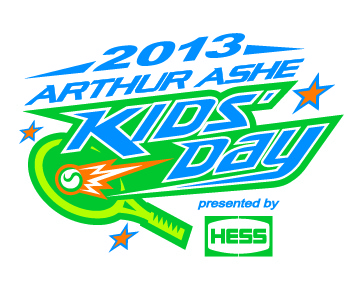 Thank you for submitting your AAKD Volunteer application. In order for you to be considered for participation, you must sign and mail this Release and Consent Form with your original signature to the USTA. Failure to submit this form will result in inability to volunteer. Please mail to:Leah GarzoneUSTA/Community Outreach & EducationFaxes will not be accepted. Release and Consent forms must be received no later than July 31, 2013.We will notify you by July 31, 2013 if you have been accepted as a volunteer.  If you are an individual volunteer (not part of an official group), then you must attend a MANDATORY (no exceptions) Orientation at the Grand Hyatt New York in Manhattan on Friday, August 23, at 7:00 p.m. You will receive assignment, credentials, AAKD hat and shirt at the orientation. We do not arrange for alternate pick-up. Group volunteers will meet with their group leaders separately.Arthur Ashe Kids’ Day Tentative Schedule – August 24th 7:00 a.m.		Volunteer transportation (if needed) departs from Grand Hyatt  ( Entrance)7:30 - 8:00 a.m.	Volunteer check-in at the USTA 8:00 a.m.		Volunteers report to stations9:30 a.m.		Ground gates open to the public, Interactive games and activities begin1:00 p.m.		All on-court & outer court activities close; clean-up/breakdown begins 		Survey volunteers check-in		Visor distribution will take place at the turnstiles upon entry into the stadium1:00 – 3 p.m.	Arthur Ashe Stadium Exhibition 2::30 pm		Volunteers for Exit Activities Report to Stations for Surveys; Grounds exiting GiveawaysOur volunteers’ contributions are invaluable.  Many thanks if you have volunteered in the past.  Your continued assistance is greatly appreciated.VOLUNTEER'S RELEASE  CONSENTI hereby apply to be a volunteer at Arthur Ashe Kids’ Day.  I understand that I will not receive any financial compensation and that I am responsible for my expenses.  If accepted I will be given one uniform shirt to be worn when performing my volunteer services.I acknowledge the risk of injury at Arthur Ashe Kids’ Day, I knowingly assume those risks, I accept responsibility for my participation, and I represent that I have no health or physical condition that would prevent me from fulfilling my volunteer services.  I further represent that I am 18 years of age or older.IN CONSIDERATION FOR MY SELECTION AS A VOLUNTEER, I RELEASE, DISCHARGE  HOLD HARMLESS THE UNITED STATES TENNIS ASSOCIATION INCORPORATED (“USTA”), USTA NATIONAL TENNIS CENTER INCORPORATED (“USTA NTC”) AND THE  OF  YORK, AND EACH OF THEIR RESPECTIVE OFFICERS, DIRECTORS, VOLUNTEERS, AGENTS, EMPLOYEES, REPRESENTATIVES,  SPONSORS WITH RESPECT TO  INJURIES  DAMAGES WHICH I  SUFFER, WHETHER ARISING FROM NEGLIGENCE OR OTHERWISE, TO THE FULLEST EXTENT PERMITTED BY LAW.In further consideration for my selection as a Arthur Ashe Kids’ Day volunteer, I consent to the use of my name, voice, image or likeness in any live or recorded transmission, recording, or photograph taken of me during the Arthur Ashe Kids’ Day and grant to the USTA and its assignees in perpetuity and throughout the world the right to use such reproductions, in any medium, for any and all purposes.VOLUNTEER'S RELEASE  CONSENTI hereby apply to be a volunteer at Arthur Ashe Kids’ Day.  I understand that I will not receive any financial compensation and that I am responsible for my expenses.  If accepted I will be given one uniform shirt to be worn when performing my volunteer services.I acknowledge the risk of injury at Arthur Ashe Kids’ Day, I knowingly assume those risks, I accept responsibility for my participation, and I represent that I have no health or physical condition that would prevent me from fulfilling my volunteer services.  I further represent that I am 18 years of age or older.IN CONSIDERATION FOR MY SELECTION AS A VOLUNTEER, I RELEASE, DISCHARGE  HOLD HARMLESS THE UNITED STATES TENNIS ASSOCIATION INCORPORATED (“USTA”), USTA NATIONAL TENNIS CENTER INCORPORATED (“USTA NTC”) AND THE  OF  YORK, AND EACH OF THEIR RESPECTIVE OFFICERS, DIRECTORS, VOLUNTEERS, AGENTS, EMPLOYEES, REPRESENTATIVES,  SPONSORS WITH RESPECT TO  INJURIES  DAMAGES WHICH I  SUFFER, WHETHER ARISING FROM NEGLIGENCE OR OTHERWISE, TO THE FULLEST EXTENT PERMITTED BY LAW.In further consideration for my selection as a Arthur Ashe Kids’ Day volunteer, I consent to the use of my name, voice, image or likeness in any live or recorded transmission, recording, or photograph taken of me during the Arthur Ashe Kids’ Day and grant to the USTA and its assignees in perpetuity and throughout the world the right to use such reproductions, in any medium, for any and all purposes.VOLUNTEER'S RELEASE  CONSENTI hereby apply to be a volunteer at Arthur Ashe Kids’ Day.  I understand that I will not receive any financial compensation and that I am responsible for my expenses.  If accepted I will be given one uniform shirt to be worn when performing my volunteer services.I acknowledge the risk of injury at Arthur Ashe Kids’ Day, I knowingly assume those risks, I accept responsibility for my participation, and I represent that I have no health or physical condition that would prevent me from fulfilling my volunteer services.  I further represent that I am 18 years of age or older.IN CONSIDERATION FOR MY SELECTION AS A VOLUNTEER, I RELEASE, DISCHARGE  HOLD HARMLESS THE UNITED STATES TENNIS ASSOCIATION INCORPORATED (“USTA”), USTA NATIONAL TENNIS CENTER INCORPORATED (“USTA NTC”) AND THE  OF  YORK, AND EACH OF THEIR RESPECTIVE OFFICERS, DIRECTORS, VOLUNTEERS, AGENTS, EMPLOYEES, REPRESENTATIVES,  SPONSORS WITH RESPECT TO  INJURIES  DAMAGES WHICH I  SUFFER, WHETHER ARISING FROM NEGLIGENCE OR OTHERWISE, TO THE FULLEST EXTENT PERMITTED BY LAW.In further consideration for my selection as a Arthur Ashe Kids’ Day volunteer, I consent to the use of my name, voice, image or likeness in any live or recorded transmission, recording, or photograph taken of me during the Arthur Ashe Kids’ Day and grant to the USTA and its assignees in perpetuity and throughout the world the right to use such reproductions, in any medium, for any and all purposes.VOLUNTEER'S RELEASE  CONSENTI hereby apply to be a volunteer at Arthur Ashe Kids’ Day.  I understand that I will not receive any financial compensation and that I am responsible for my expenses.  If accepted I will be given one uniform shirt to be worn when performing my volunteer services.I acknowledge the risk of injury at Arthur Ashe Kids’ Day, I knowingly assume those risks, I accept responsibility for my participation, and I represent that I have no health or physical condition that would prevent me from fulfilling my volunteer services.  I further represent that I am 18 years of age or older.IN CONSIDERATION FOR MY SELECTION AS A VOLUNTEER, I RELEASE, DISCHARGE  HOLD HARMLESS THE UNITED STATES TENNIS ASSOCIATION INCORPORATED (“USTA”), USTA NATIONAL TENNIS CENTER INCORPORATED (“USTA NTC”) AND THE  OF  YORK, AND EACH OF THEIR RESPECTIVE OFFICERS, DIRECTORS, VOLUNTEERS, AGENTS, EMPLOYEES, REPRESENTATIVES,  SPONSORS WITH RESPECT TO  INJURIES  DAMAGES WHICH I  SUFFER, WHETHER ARISING FROM NEGLIGENCE OR OTHERWISE, TO THE FULLEST EXTENT PERMITTED BY LAW.In further consideration for my selection as a Arthur Ashe Kids’ Day volunteer, I consent to the use of my name, voice, image or likeness in any live or recorded transmission, recording, or photograph taken of me during the Arthur Ashe Kids’ Day and grant to the USTA and its assignees in perpetuity and throughout the world the right to use such reproductions, in any medium, for any and all purposes.VOLUNTEER'S RELEASE  CONSENTI hereby apply to be a volunteer at Arthur Ashe Kids’ Day.  I understand that I will not receive any financial compensation and that I am responsible for my expenses.  If accepted I will be given one uniform shirt to be worn when performing my volunteer services.I acknowledge the risk of injury at Arthur Ashe Kids’ Day, I knowingly assume those risks, I accept responsibility for my participation, and I represent that I have no health or physical condition that would prevent me from fulfilling my volunteer services.  I further represent that I am 18 years of age or older.IN CONSIDERATION FOR MY SELECTION AS A VOLUNTEER, I RELEASE, DISCHARGE  HOLD HARMLESS THE UNITED STATES TENNIS ASSOCIATION INCORPORATED (“USTA”), USTA NATIONAL TENNIS CENTER INCORPORATED (“USTA NTC”) AND THE  OF  YORK, AND EACH OF THEIR RESPECTIVE OFFICERS, DIRECTORS, VOLUNTEERS, AGENTS, EMPLOYEES, REPRESENTATIVES,  SPONSORS WITH RESPECT TO  INJURIES  DAMAGES WHICH I  SUFFER, WHETHER ARISING FROM NEGLIGENCE OR OTHERWISE, TO THE FULLEST EXTENT PERMITTED BY LAW.In further consideration for my selection as a Arthur Ashe Kids’ Day volunteer, I consent to the use of my name, voice, image or likeness in any live or recorded transmission, recording, or photograph taken of me during the Arthur Ashe Kids’ Day and grant to the USTA and its assignees in perpetuity and throughout the world the right to use such reproductions, in any medium, for any and all purposes.VOLUNTEER'S RELEASE  CONSENTI hereby apply to be a volunteer at Arthur Ashe Kids’ Day.  I understand that I will not receive any financial compensation and that I am responsible for my expenses.  If accepted I will be given one uniform shirt to be worn when performing my volunteer services.I acknowledge the risk of injury at Arthur Ashe Kids’ Day, I knowingly assume those risks, I accept responsibility for my participation, and I represent that I have no health or physical condition that would prevent me from fulfilling my volunteer services.  I further represent that I am 18 years of age or older.IN CONSIDERATION FOR MY SELECTION AS A VOLUNTEER, I RELEASE, DISCHARGE  HOLD HARMLESS THE UNITED STATES TENNIS ASSOCIATION INCORPORATED (“USTA”), USTA NATIONAL TENNIS CENTER INCORPORATED (“USTA NTC”) AND THE  OF  YORK, AND EACH OF THEIR RESPECTIVE OFFICERS, DIRECTORS, VOLUNTEERS, AGENTS, EMPLOYEES, REPRESENTATIVES,  SPONSORS WITH RESPECT TO  INJURIES  DAMAGES WHICH I  SUFFER, WHETHER ARISING FROM NEGLIGENCE OR OTHERWISE, TO THE FULLEST EXTENT PERMITTED BY LAW.In further consideration for my selection as a Arthur Ashe Kids’ Day volunteer, I consent to the use of my name, voice, image or likeness in any live or recorded transmission, recording, or photograph taken of me during the Arthur Ashe Kids’ Day and grant to the USTA and its assignees in perpetuity and throughout the world the right to use such reproductions, in any medium, for any and all purposes.Signature:Date:Printed Name:Primary Phone/Email:Group Name/Leader (if applicable):